CONSTRUCTION COLLECTIVE SAFETY MEASURES (CSM) CHECKLISTCONSTRUCTION COLLECTIVE SAFETY MEASURES (CSM) CHECKLISTCONSTRUCTION COLLECTIVE SAFETY MEASURES (CSM) CHECKLISTCONSTRUCTION COLLECTIVE SAFETY MEASURES (CSM) CHECKLISTMålgrupp:   Utbildningsanordnare, studerande och företagVarför:	        För att garantera studerandens säkerhet När:	        Före och under utbildning på arbetsplatsHur:	        Utbildningsanordnaren och läraren undertecknar checklistan före utbildning på                        Arbetsplats
Studerande och arbetsplatsen/handledaren går igenom listan i början av utbildning påarbetsplats perioden och på nytt vid behov, tex. då arbetet ändrarUTBILDNIGNSANORDNARE/ARBETSPLATS: DATUM:UNDERTECKNING:SKYDDBILDKRAV PÅ ATT SKA FINNAS JA/NEJKOMMENTARFASADNÄT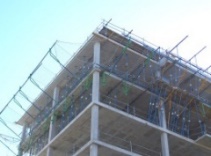 RÄCK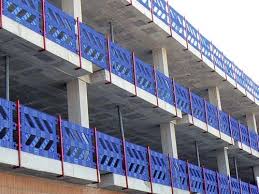 STÄLLNING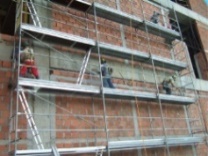 SKYDDBILDKRAV PÅ ATT SKA FINNAS JA/NEJKOMMENTARSKYDD FÖR HÅL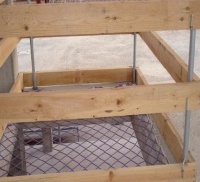 SÄKERHETSSELE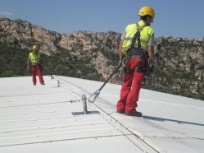 SKYDD FÖR ELLINJER OVANFÖR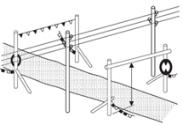 STÖDVÄGGAR MOT MARKRAS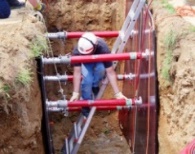 SKYDDBILDKRAV PÅ ATT SKA FINNAS JA/NEJKOMMENTARMASKINERNAS SKYDD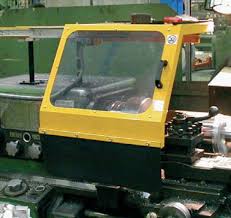 UTSUG FÖR RÖK OCH DAMM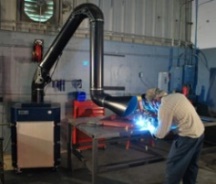 UTRYMNINGSVÄG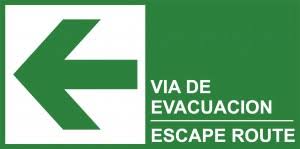 SAMLINGSPLATS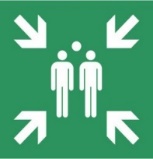 